COUNCILLOR O’ConnellREPORT - MEETINGS / FUNCTIONS ATTENDED21th July		Rural Water Council Meeting: ZOOM2nd August		NCDG meeting 14th July		Draft Budget Workshop/Special Meeting		17th July		SRRG meetingRural Water Council: ZOOMI attended, giving Deputy President Cr Coumbe’s apologies.Presentation: Climate Change: Both speakers were from the WA Bureau of MeteorologySpeakers were Robert Lawry (WA Senior Hydrologist), and Vjeko Matric (BSC Customs Lead, Water Section). This was very interesting. They are sending the presentation to Robert who is sending it to all Delegates. I will forward on to Acting CEO who can send it out to all interested Councillors.Minister for Water meeting:  Minister McGurk is attending our October meeting Friday 13th 10am in Person. This meeting has taken nearly 18 months to organize due to available dates.Any questions/issues Councillor/Councils wish to be discussed with the Minister need to send to Robert to be sent to the Ministers office.It is hoped that Richard George (Department of Primary Industries and Regional Development) will be also able to attend to give an update on the WaterSmart Farms project including Smart Farms and other groundwater initiatives.Reports included:  Water Corporation, Department of Water & Environmental Regulation,		     Region Reports	     Business Discussed:Impact of Mining on Water AuthorityWater Resilience – Flood Mapping & Risk ManagementWater Legislation Reform: Noted at April meeting that the process for the reform of Water Legislation is underway. Rural Water Council being active in the consultation period. The Department has noted that RWC are interested in a Briefing.Nungarin Community Development GroupI attended this meeting a Councils Representative, and also Chair of the Group.		Discussed:Markets Café: going well with changes proving popularSoldiers Memorial: letter to be sent the Shire Council re placement.Contact to be made with Maxine re the suitable wording to be on the Plaque.Mural: NCDG committee agreed to have a mural on a wall of the building owned by the NCDG.Mangowine Sheep dip: Positive comments by some tourists that have stopped there. Will be mowed again when needed.Meetings: No meeting in September as members away.  Next meeting: AGM – 4th October @ 7pm FUTURE MEETINGS / EVENTS:   (that I attend as a Council Delegate/Representative)LHAG	meeting			Kununoppin		Friday 25th AugustWSFN meeting			Midland		Friday 1st SeptemberWN RRG Meeting 			Northam		Monday 4th SeptemberRural Water Council meeting		Cunderdin		Friday 13th October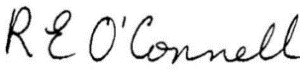 R.E. O’Connell   (Councillor)